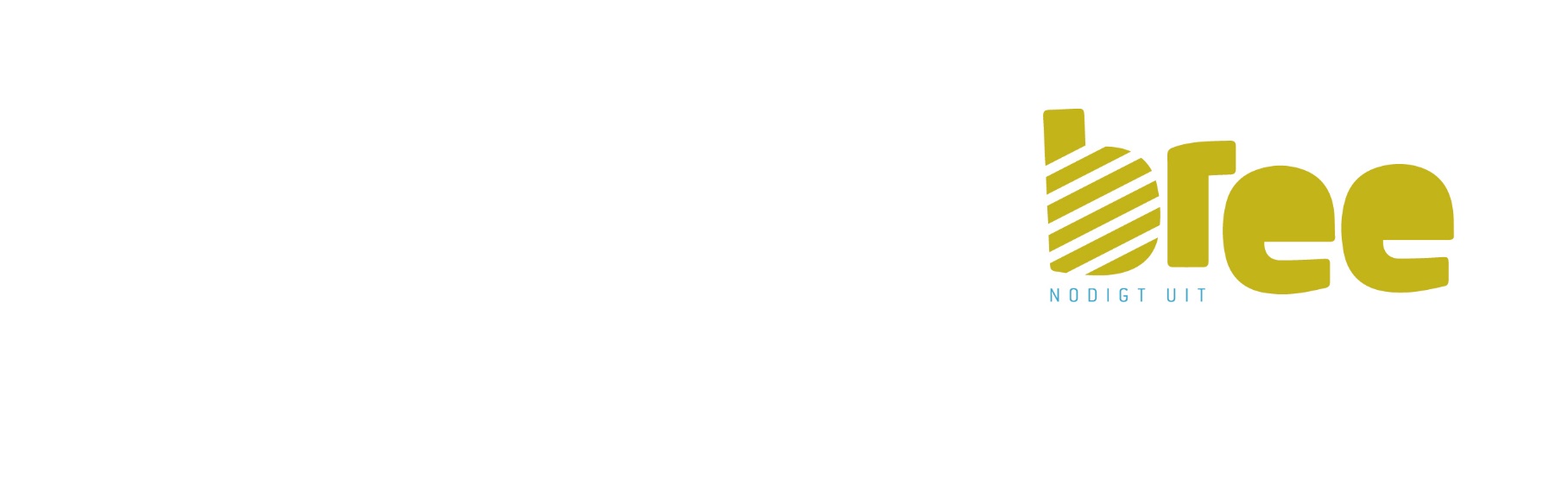 Ondergetekende,Naam:				………………………………………………………………………………………Voornaam:			………………………………………………………………………………………Geboortedatum:		………………………………………………………………………………………Woonplaats:			………………………………………………………………………………………Straat en nummer:		………………………………………………………………………………………Rijksregisternummer:		………………………………………………………………………………………Telefoonnummer:		………………………………………………………………………………………E-mail:				………………………………………………………………………………………Stelt zich kandidaat voor de functie van maatschappelijk assistent en wenst hiervoor aan de selectie deel te nemen.Gelieve volgende documenten bij te voegen: SollicitatiebriefCVKopie van het gevraagde diplomaDeelname aan de selectie kan enkel door dit inschrijvingsformulier mét de gevraagde documenten uiterlijk op 3 februari 2021 te bezorgen via brief (de poststempel geldt als bewijs) aan Stad Bree, College van burgemeester en schepenen, Vrijthof 10 in 3960 Bree of via e-mail naar evelien.boonen@bree.be.  Handtekening en datum:…In het kader van de privacywetgeving verklaart Stad en OCMW Bree dat de door de kandidaat verstrekte gegevens strikt vertrouwelijk worden behandeld en enkel worden aangewend voor de lopende procedure waarvoor betrokkene zicht kandidaat stelt. PERSONEELSDIENSTVrijthof 103960 Bree089 84 85 00INSCHRIJVINGSFORMULIER MAATSCHAPPELIJK ASSISTENTContractuele functie – Bv – 38u